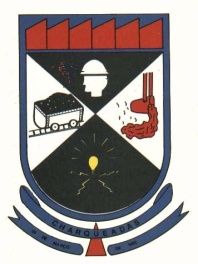 Câmara Municipal de VereadoresRua: Rui Barbosa, nº 999 – CEP: 96.745-000Charqueadas/RS – Fone: (0**51)3658-1711                                                                                         Projeto de Lei nº___/2018“Institui no calendário oficial do município o dia do Artesão Municipal de Charqueadas.” O Prefeito Municipal de Charqueadas, por iniciativa da Vereadora Patrícia Ferreira da Silva, no uso de suas atribuições legais, conferidas pelo Art.19, inciso XV, da Lei Orgânica Municipal.FAZ SABER que a Câmara Municipal aprovou e ele sanciona e promulga a seguinte lei:Art. 1°- Fica instituído no calendário oficial do município o dia do artesão municipal de Charqueadas, a ser comemorado anualmente, no dia 20 de agosto;Art. 2°- Na data comemorativa, poderão ser realizadas atividades voltadas a melhoria de condições para a promoção do artesanato, contribuindo, assim, com o fomento desta atividade, que beneficia muitas famílias charqueadenses que vivem exclusivamente deste trabalho;Art. 3°- Essa lei entra em vigor na data de sua publicação, revogando-se todas as disposições em contrário, porventura existentes.                                                            Sala das Sessões, 19 de Julho de 2018.                                                                ______________________________                                       Patrícia Ferreira da Silva                                  Vereadora PTB“Farei lembrado teu nome de geração em geração, por isso todos os povos te louvarão eternamente”. Salmo: 45:17“DOE ORGÃOS, DOE SANGUE: SALVE VIDAS !!!”